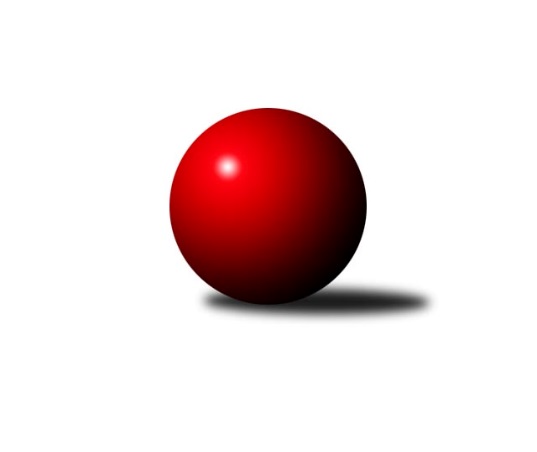 Č.1Ročník 2021/2022	8.6.2024 Jihočeský KP DOROST 2021/2022Statistika 1. kolaTabulka družstev:		družstvo	záp	výh	rem	proh	skore	sety	průměr	body	plné	dorážka	chyby	1.	TJ Lokomotiva Č. Velenice	1	1	0	0	2 : 0 	(5.0 : 3.0)	1240	2	880	360	44	2.	TJ Sokol Soběnov A	1	1	0	0	2 : 0 	(5.0 : 3.0)	1181	2	814	367	33	3.	TJ Sokol Nové Hrady	1	1	0	0	2 : 0 	(6.0 : 2.0)	1141	2	814	327	17	4.	TJ Spartak Trhové Sviny	1	1	0	0	2 : 0 	(5.0 : 1.0)	1048	2	737	311	37	5.	KK Lokomotiva Tábor	1	0	0	1	0 : 2 	(3.0 : 5.0)	1214	0	864	350	40	6.	TJ Jiskra Nová Bystřice	1	0	0	1	0 : 2 	(3.0 : 5.0)	1141	0	835	306	36	7.	Vltavan Loučovice A	1	0	0	1	0 : 2 	(2.0 : 6.0)	1056	0	779	277	19	8.	TJ Dynamo České Budějovice	1	0	0	1	0 : 2 	(1.0 : 5.0)	898	0	688	210	69Tabulka doma:		družstvo	záp	výh	rem	proh	skore	sety	průměr	body	maximum	minimum	1.	TJ Lokomotiva Č. Velenice	1	1	0	0	2 : 0 	(5.0 : 3.0)	1240	2	1240	1240	2.	TJ Sokol Soběnov A	1	1	0	0	2 : 0 	(5.0 : 3.0)	1181	2	1181	1181	3.	TJ Sokol Nové Hrady	1	1	0	0	2 : 0 	(6.0 : 2.0)	1141	2	1141	1141	4.	TJ Spartak Trhové Sviny	1	1	0	0	2 : 0 	(5.0 : 1.0)	1048	2	1048	1048	5.	Vltavan Loučovice A	0	0	0	0	0 : 0 	(0.0 : 0.0)	0	0	0	0	6.	TJ Dynamo České Budějovice	0	0	0	0	0 : 0 	(0.0 : 0.0)	0	0	0	0	7.	TJ Jiskra Nová Bystřice	0	0	0	0	0 : 0 	(0.0 : 0.0)	0	0	0	0	8.	KK Lokomotiva Tábor	0	0	0	0	0 : 0 	(0.0 : 0.0)	0	0	0	0Tabulka venku:		družstvo	záp	výh	rem	proh	skore	sety	průměr	body	maximum	minimum	1.	TJ Lokomotiva Č. Velenice	0	0	0	0	0 : 0 	(0.0 : 0.0)	0	0	0	0	2.	TJ Spartak Trhové Sviny	0	0	0	0	0 : 0 	(0.0 : 0.0)	0	0	0	0	3.	TJ Sokol Soběnov A	0	0	0	0	0 : 0 	(0.0 : 0.0)	0	0	0	0	4.	TJ Sokol Nové Hrady	0	0	0	0	0 : 0 	(0.0 : 0.0)	0	0	0	0	5.	KK Lokomotiva Tábor	1	0	0	1	0 : 2 	(3.0 : 5.0)	1214	0	1214	1214	6.	TJ Jiskra Nová Bystřice	1	0	0	1	0 : 2 	(3.0 : 5.0)	1141	0	1141	1141	7.	Vltavan Loučovice A	1	0	0	1	0 : 2 	(2.0 : 6.0)	1056	0	1056	1056	8.	TJ Dynamo České Budějovice	1	0	0	1	0 : 2 	(1.0 : 5.0)	898	0	898	898Tabulka podzimní části:		družstvo	záp	výh	rem	proh	skore	sety	průměr	body	doma	venku	1.	TJ Lokomotiva Č. Velenice	1	1	0	0	2 : 0 	(5.0 : 3.0)	1240	2 	1 	0 	0 	0 	0 	0	2.	TJ Sokol Soběnov A	1	1	0	0	2 : 0 	(5.0 : 3.0)	1181	2 	1 	0 	0 	0 	0 	0	3.	TJ Sokol Nové Hrady	1	1	0	0	2 : 0 	(6.0 : 2.0)	1141	2 	1 	0 	0 	0 	0 	0	4.	TJ Spartak Trhové Sviny	1	1	0	0	2 : 0 	(5.0 : 1.0)	1048	2 	1 	0 	0 	0 	0 	0	5.	KK Lokomotiva Tábor	1	0	0	1	0 : 2 	(3.0 : 5.0)	1214	0 	0 	0 	0 	0 	0 	1	6.	TJ Jiskra Nová Bystřice	1	0	0	1	0 : 2 	(3.0 : 5.0)	1141	0 	0 	0 	0 	0 	0 	1	7.	Vltavan Loučovice A	1	0	0	1	0 : 2 	(2.0 : 6.0)	1056	0 	0 	0 	0 	0 	0 	1	8.	TJ Dynamo České Budějovice	1	0	0	1	0 : 2 	(1.0 : 5.0)	898	0 	0 	0 	0 	0 	0 	1Tabulka jarní části:		družstvo	záp	výh	rem	proh	skore	sety	průměr	body	doma	venku	1.	TJ Lokomotiva Č. Velenice	0	0	0	0	0 : 0 	(0.0 : 0.0)	0	0 	0 	0 	0 	0 	0 	0 	2.	TJ Sokol Soběnov A	0	0	0	0	0 : 0 	(0.0 : 0.0)	0	0 	0 	0 	0 	0 	0 	0 	3.	Vltavan Loučovice A	0	0	0	0	0 : 0 	(0.0 : 0.0)	0	0 	0 	0 	0 	0 	0 	0 	4.	TJ Sokol Nové Hrady	0	0	0	0	0 : 0 	(0.0 : 0.0)	0	0 	0 	0 	0 	0 	0 	0 	5.	TJ Dynamo České Budějovice	0	0	0	0	0 : 0 	(0.0 : 0.0)	0	0 	0 	0 	0 	0 	0 	0 	6.	TJ Jiskra Nová Bystřice	0	0	0	0	0 : 0 	(0.0 : 0.0)	0	0 	0 	0 	0 	0 	0 	0 	7.	TJ Spartak Trhové Sviny	0	0	0	0	0 : 0 	(0.0 : 0.0)	0	0 	0 	0 	0 	0 	0 	0 	8.	KK Lokomotiva Tábor	0	0	0	0	0 : 0 	(0.0 : 0.0)	0	0 	0 	0 	0 	0 	0 	0 Zisk bodů pro družstvo:		jméno hráče	družstvo	body	zápasy	v %	dílčí body	sety	v %	1.	Adam Hanousek 	TJ Sokol Nové Hrady  	2	/	1	(100%)		/		(%)	2.	Tomáš Suchánek 	Vltavan Loučovice A 	2	/	1	(100%)		/		(%)	3.	Patrik Fink 	TJ Sokol Soběnov A 	2	/	1	(100%)		/		(%)	4.	Nikola Kroupová 	TJ Spartak Trhové Sviny  	2	/	1	(100%)		/		(%)	5.	Tomáš Balko 	TJ Sokol Nové Hrady  	2	/	1	(100%)		/		(%)	6.	Pavel Fritz 	TJ Sokol Nové Hrady  	2	/	1	(100%)		/		(%)	7.	Victorie Beníschková 	TJ Lokomotiva Č. Velenice 	2	/	1	(100%)		/		(%)	8.	Nela Koptová 	TJ Spartak Trhové Sviny  	2	/	1	(100%)		/		(%)	9.	František Polák 	TJ Spartak Trhové Sviny  	2	/	1	(100%)		/		(%)	10.	Dominik Smoleň 	TJ Sokol Soběnov A 	2	/	1	(100%)		/		(%)	11.	Jan Mol 	TJ Jiskra Nová Bystřice 	2	/	1	(100%)		/		(%)	12.	Matěj Budoš 	TJ Jiskra Nová Bystřice 	2	/	1	(100%)		/		(%)	13.	Marie Myslivcová 	KK Lokomotiva Tábor 	2	/	1	(100%)		/		(%)	14.	Anna Hartlová 	TJ Lokomotiva Č. Velenice 	2	/	1	(100%)		/		(%)	15.	Eliška Rysová 	TJ Lokomotiva Č. Velenice 	2	/	1	(100%)		/		(%)	16.	Vojtěch Polák 	KK Lokomotiva Tábor 	0	/	1	(0%)		/		(%)	17.	Ondřej Sysel 	TJ Sokol Soběnov A 	0	/	1	(0%)		/		(%)	18.	Jakub Sysel 	TJ Sokol Soběnov A 	0	/	1	(0%)		/		(%)	19.	Matyáš Krmela 	TJ Jiskra Nová Bystřice 	0	/	1	(0%)		/		(%)	20.	Filip Rojdl 	TJ Dynamo České Budějovice  	0	/	1	(0%)		/		(%)	21.	Leona Havlová 	TJ Lokomotiva Č. Velenice 	0	/	1	(0%)		/		(%)	22.	Viktor Stuchlík 	KK Lokomotiva Tábor 	0	/	1	(0%)		/		(%)	23.	Eliška Brychtová 	TJ Sokol Nové Hrady  	0	/	1	(0%)		/		(%)	24.	Nela Havlová 	TJ Jiskra Nová Bystřice 	0	/	1	(0%)		/		(%)	25.	Tereza Gondeková 	Vltavan Loučovice A 	0	/	1	(0%)		/		(%)	26.	Vít Malík 	TJ Dynamo České Budějovice  	0	/	1	(0%)		/		(%)	27.	Filip Sýkora 	TJ Dynamo České Budějovice  	0	/	1	(0%)		/		(%)	28.	Jaroslav Štich 	Vltavan Loučovice A 	0	/	1	(0%)		/		(%)	29.	Daniela Suchánková 	Vltavan Loučovice A 	0	/	1	(0%)		/		(%)Průměry na kuželnách:		kuželna	průměr	plné	dorážka	chyby	výkon na hráče	1.	České Velenice, 1-4	1227	872	355	42.0	(306.8)	2.	Soběnov, 1-2	1161	824	336	34.5	(290.3)	3.	Nové Hrady, 1-4	1098	796	302	18.0	(274.6)	4.	Trhové Sviny, 1-2	973	712	260	53.0	(243.3)Nejlepší výkony na kuželnách:České Velenice, 1-4TJ Lokomotiva Č. Velenice	1240	1. kolo	Marie Myslivcová 	KK Lokomotiva Tábor	443	1. koloKK Lokomotiva Tábor	1214	1. kolo	Leona Havlová 	TJ Lokomotiva Č. Velenice	427	1. kolo		. kolo	Eliška Rysová 	TJ Lokomotiva Č. Velenice	418	1. kolo		. kolo	Viktor Stuchlík 	KK Lokomotiva Tábor	400	1. kolo		. kolo	Anna Hartlová 	TJ Lokomotiva Č. Velenice	395	1. kolo		. kolo	Vojtěch Polák 	KK Lokomotiva Tábor	371	1. kolo		. kolo	Victorie Beníschková 	TJ Lokomotiva Č. Velenice	355	1. koloSoběnov, 1-2TJ Sokol Soběnov A	1181	1. kolo	Patrik Fink 	TJ Sokol Soběnov A	411	1. koloTJ Jiskra Nová Bystřice	1141	1. kolo	Matěj Budoš 	TJ Jiskra Nová Bystřice	396	1. kolo		. kolo	Jan Mol 	TJ Jiskra Nová Bystřice	396	1. kolo		. kolo	Jakub Sysel 	TJ Sokol Soběnov A	392	1. kolo		. kolo	Ondřej Sysel 	TJ Sokol Soběnov A	378	1. kolo		. kolo	Dominik Smoleň 	TJ Sokol Soběnov A	377	1. kolo		. kolo	Matyáš Krmela 	TJ Jiskra Nová Bystřice	349	1. kolo		. kolo	Nela Havlová 	TJ Jiskra Nová Bystřice	302	1. koloNové Hrady, 1-4TJ Sokol Nové Hrady 	1141	1. kolo	Tomáš Balko 	TJ Sokol Nové Hrady 	434	1. koloVltavan Loučovice A	1056	1. kolo	Tomáš Suchánek 	Vltavan Loučovice A	373	1. kolo		. kolo	Jaroslav Štich 	Vltavan Loučovice A	362	1. kolo		. kolo	Adam Hanousek 	TJ Sokol Nové Hrady 	356	1. kolo		. kolo	Pavel Fritz 	TJ Sokol Nové Hrady 	351	1. kolo		. kolo	Eliška Brychtová 	TJ Sokol Nové Hrady 	345	1. kolo		. kolo	Daniela Suchánková 	Vltavan Loučovice A	321	1. kolo		. kolo	Tereza Gondeková 	Vltavan Loučovice A	197	1. koloTrhové Sviny, 1-2TJ Spartak Trhové Sviny 	1048	1. kolo	Nikola Kroupová 	TJ Spartak Trhové Sviny 	373	1. koloTJ Dynamo České Budějovice 	898	1. kolo	Nela Koptová 	TJ Spartak Trhové Sviny 	365	1. kolo		. kolo	František Polák 	TJ Spartak Trhové Sviny 	310	1. kolo		. kolo	Filip Sýkora 	TJ Dynamo České Budějovice 	309	1. kolo		. kolo	Vít Malík 	TJ Dynamo České Budějovice 	298	1. kolo		. kolo	Filip Rojdl 	TJ Dynamo České Budějovice 	291	1. koloČetnost výsledků:	2.0 : 0.0	4x